Lampiran 1Judul : Peningkatan Kemampuan Membaca Permulaan Melalui Metode SAVI ( Somatic, Audiotori, Visual, Intelektual ) Pada Murid Disleksia Kelas Dasar III SDN Kalukuang III Makassar.Hasil Instrumen Identifikasi Anak Dislekisa Kelas Dasar III SDN Kalukuang III Makassar. 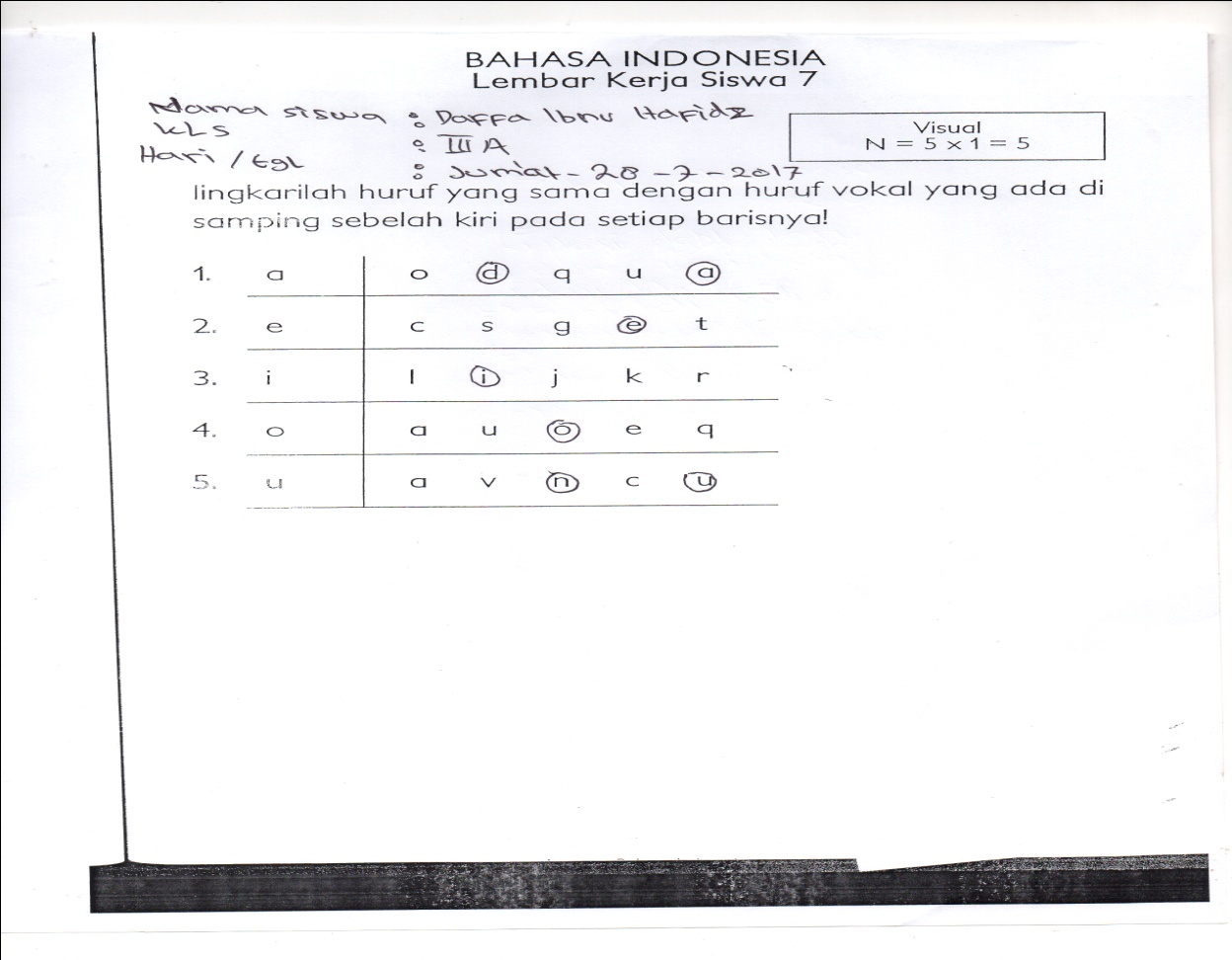 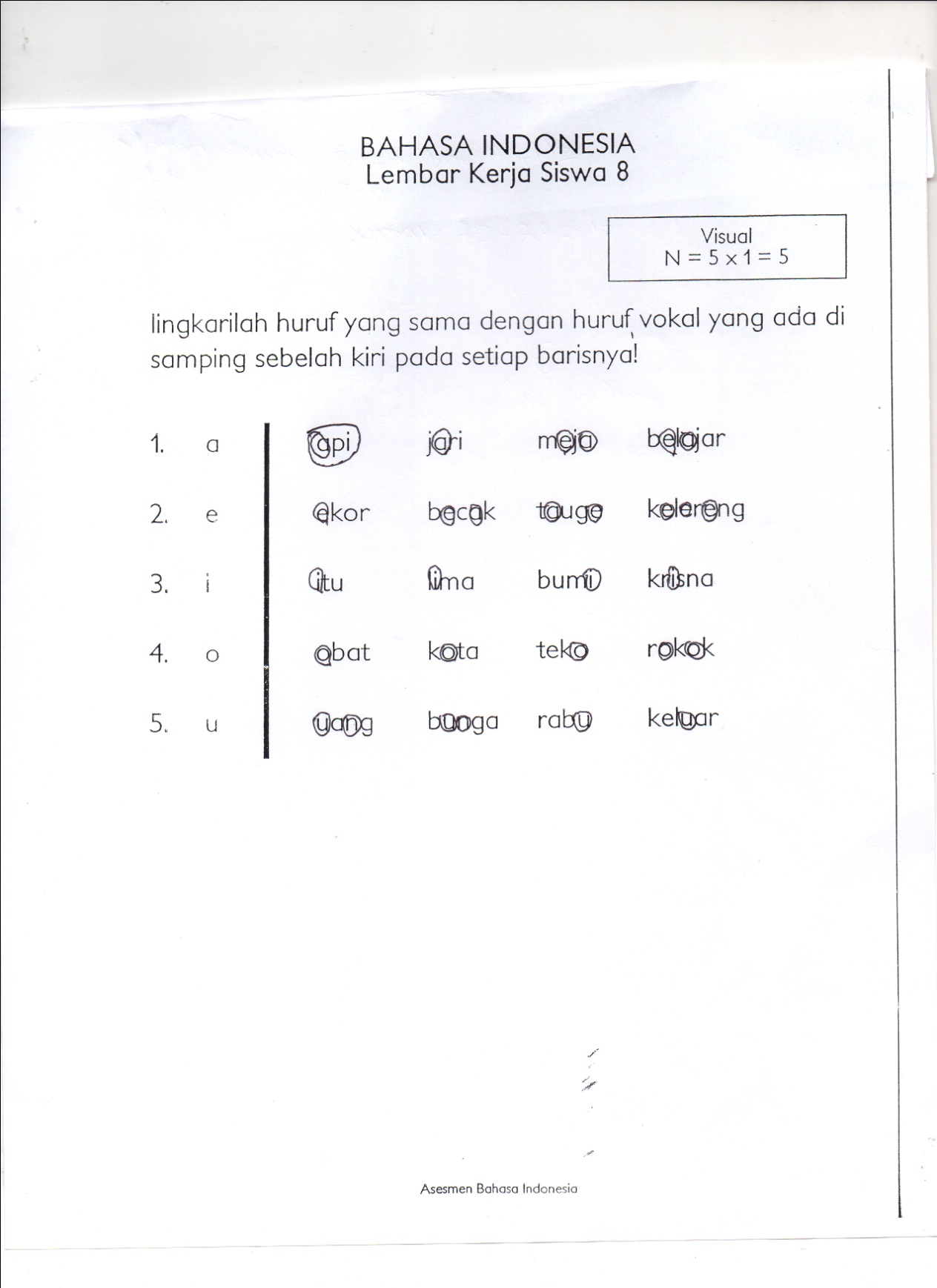 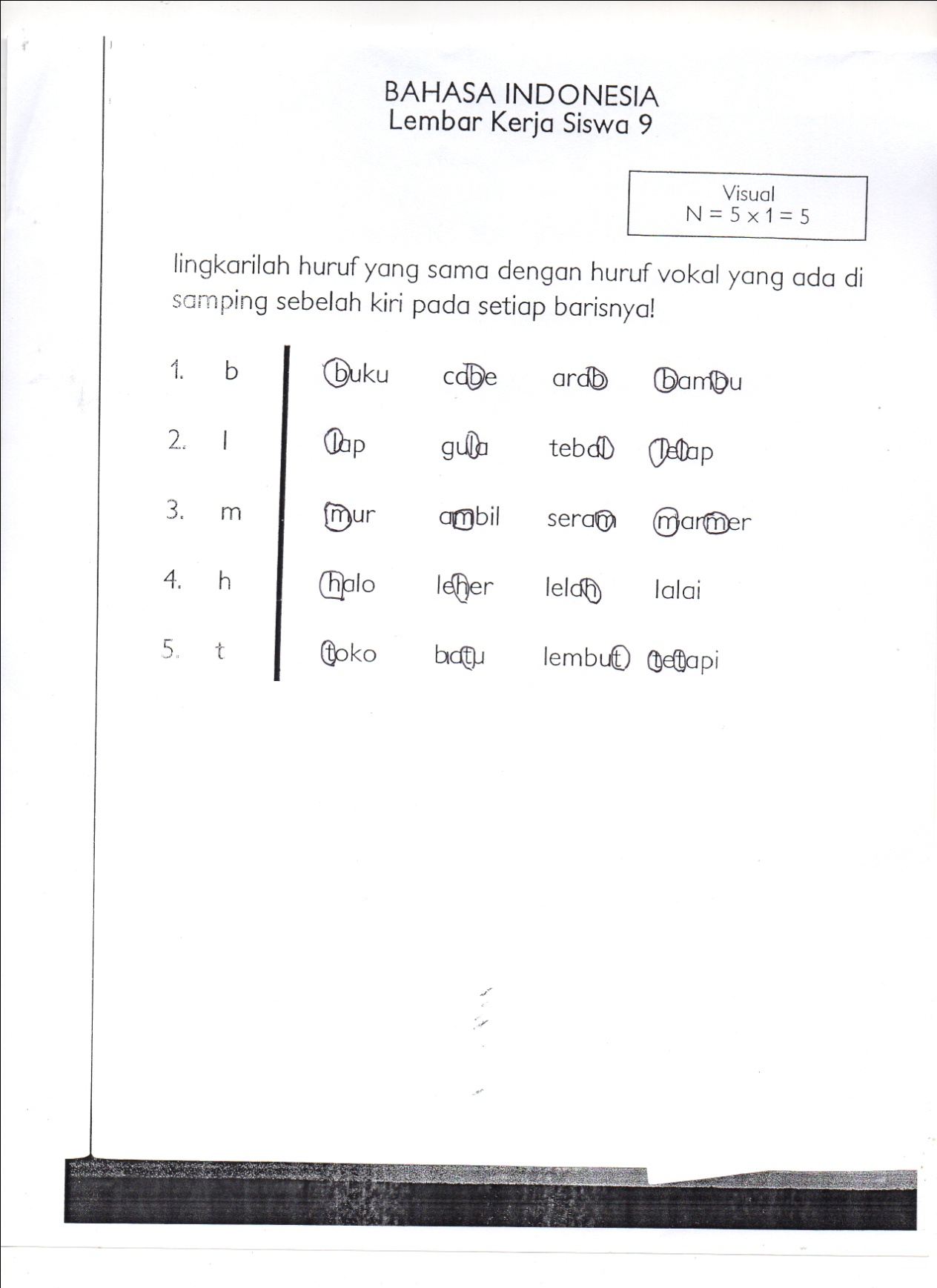 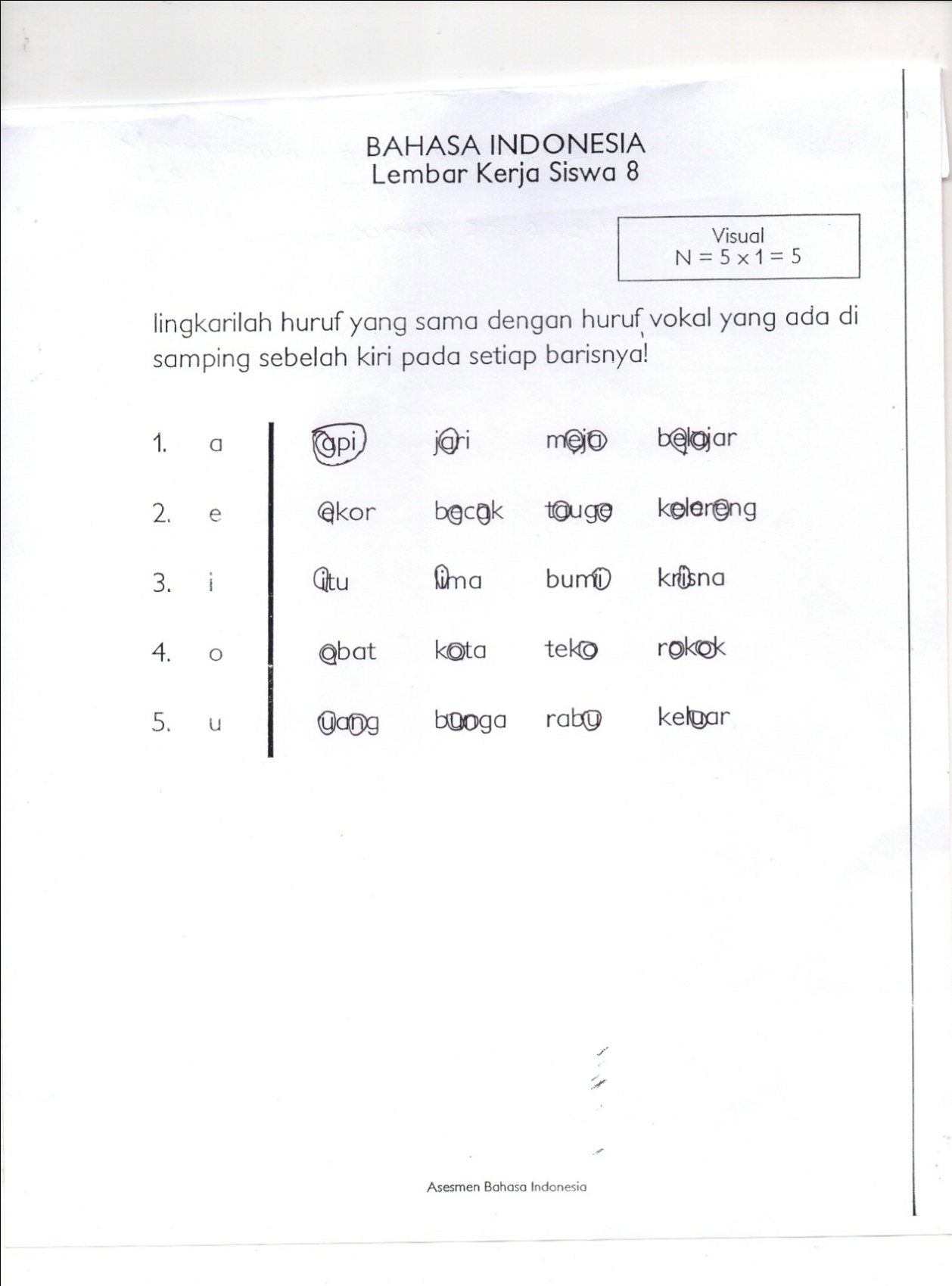 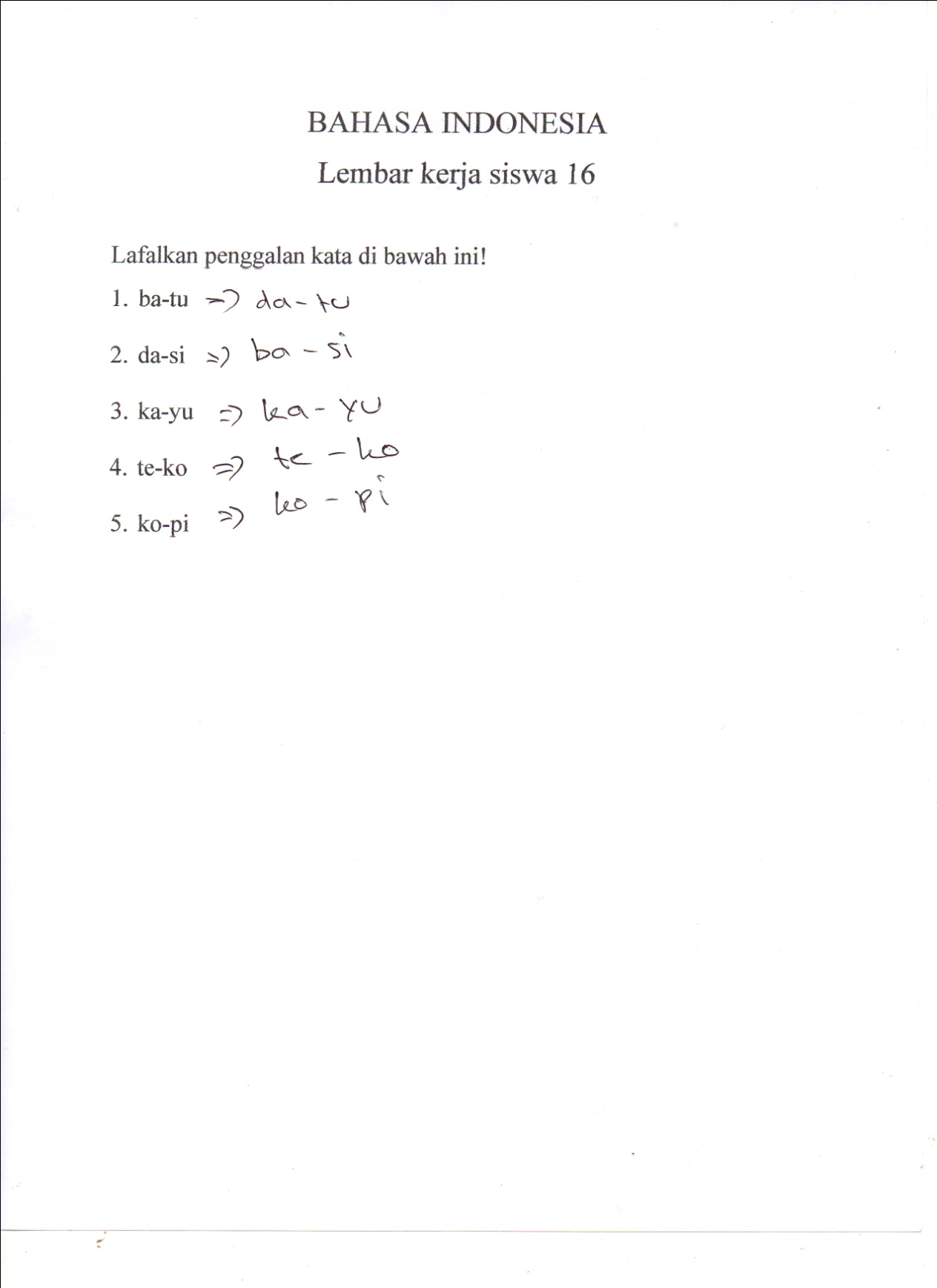 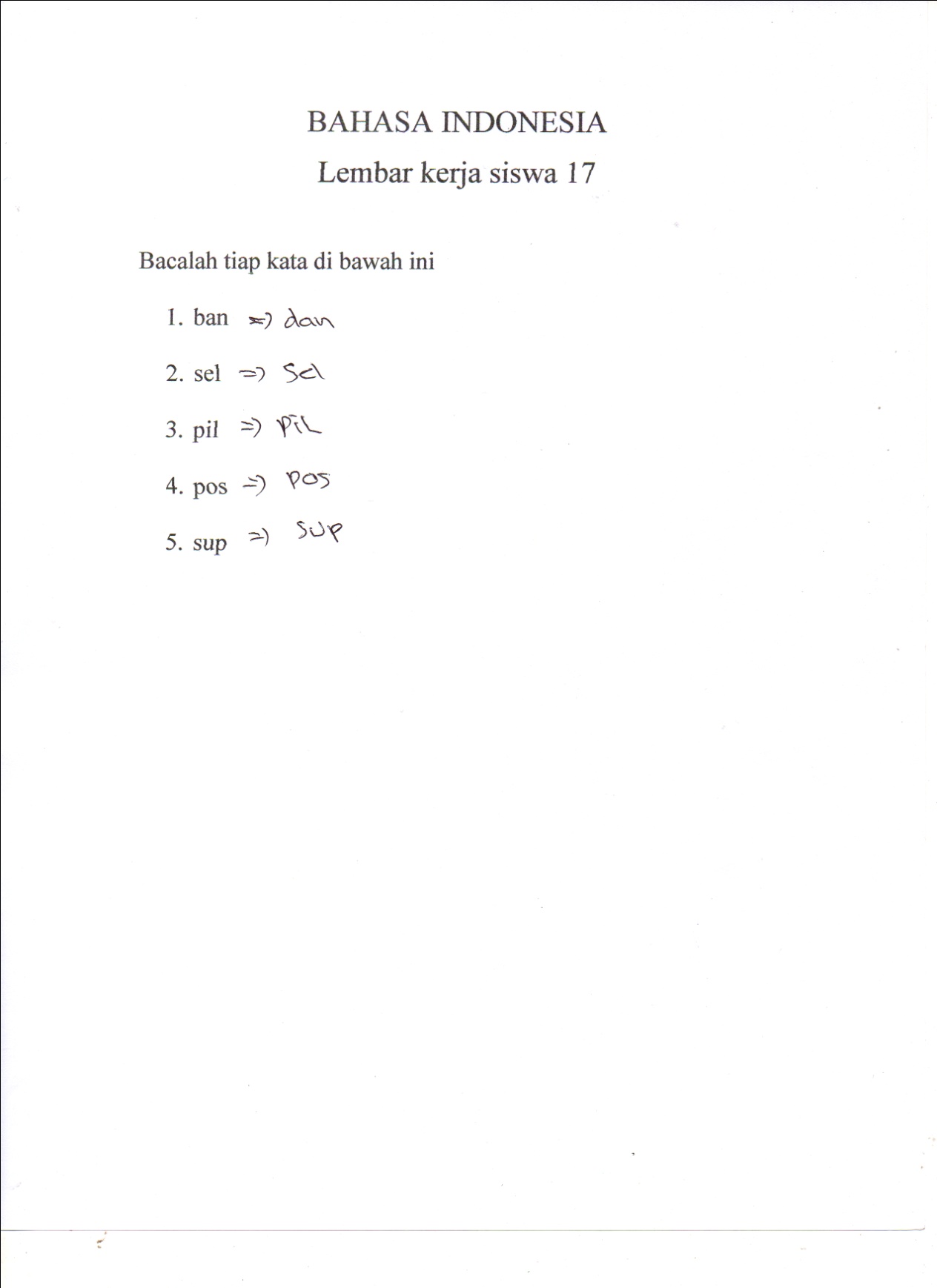 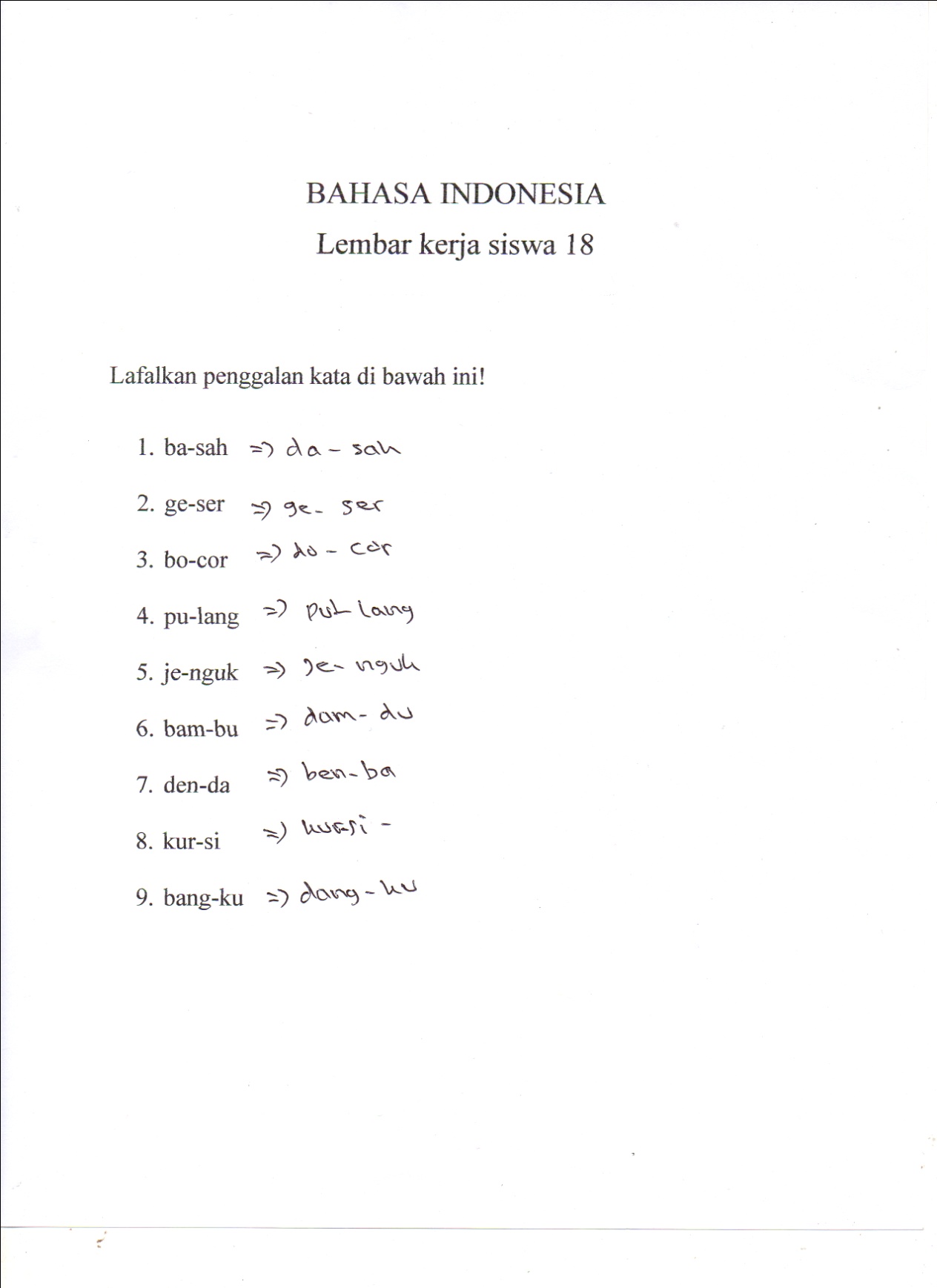 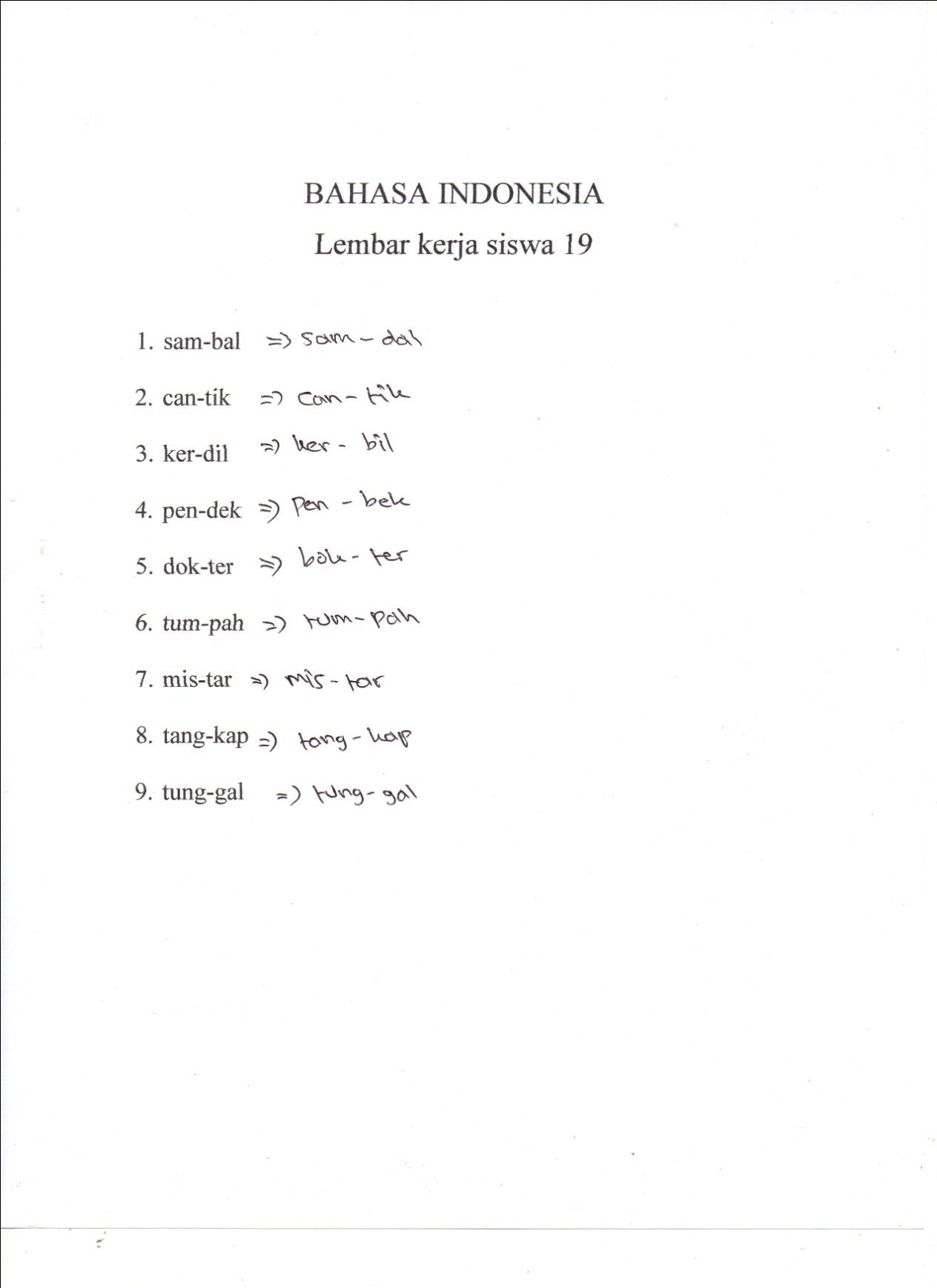 Hasil Instrumen Asesmen Anak Disleksia SDN Kalukuang III Makassar.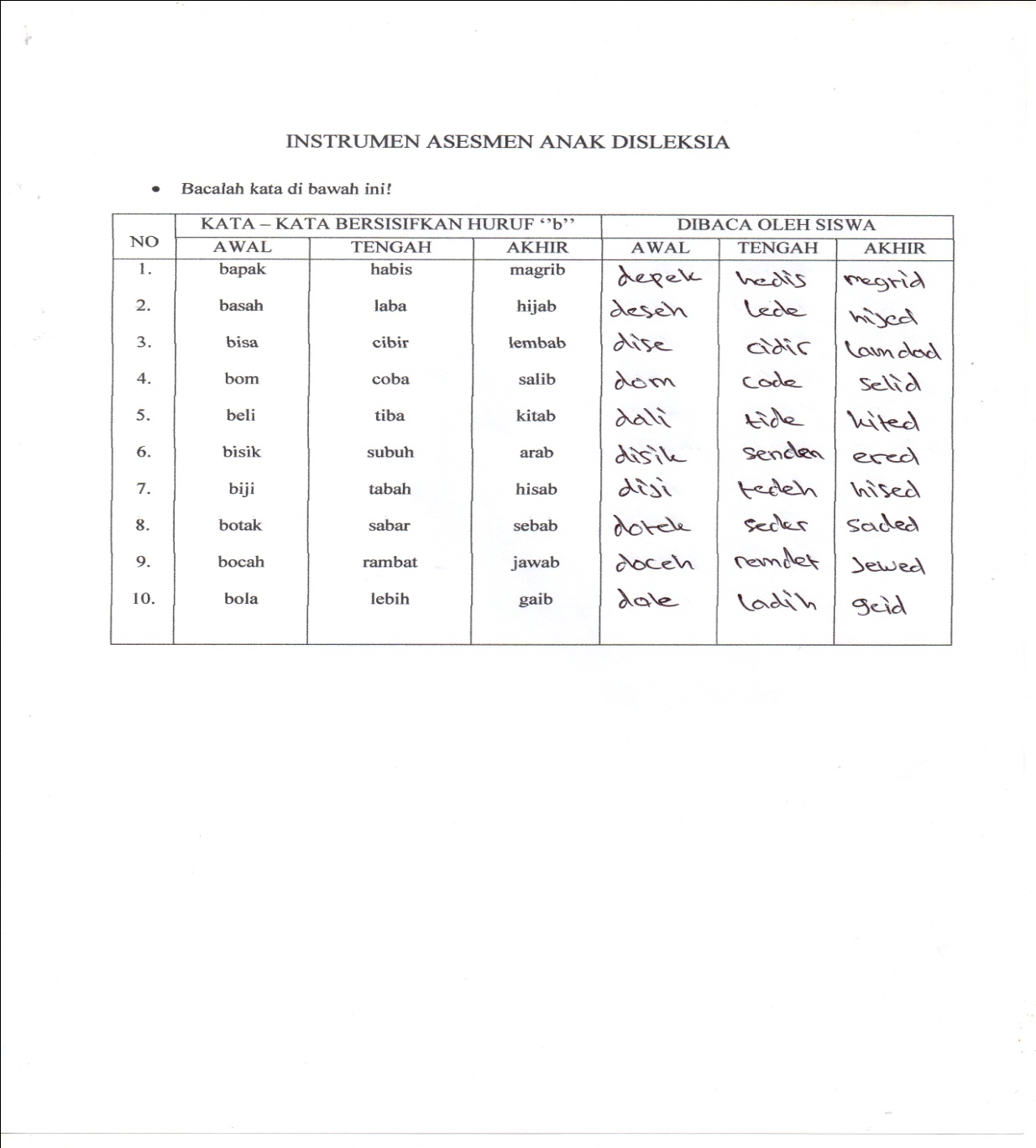 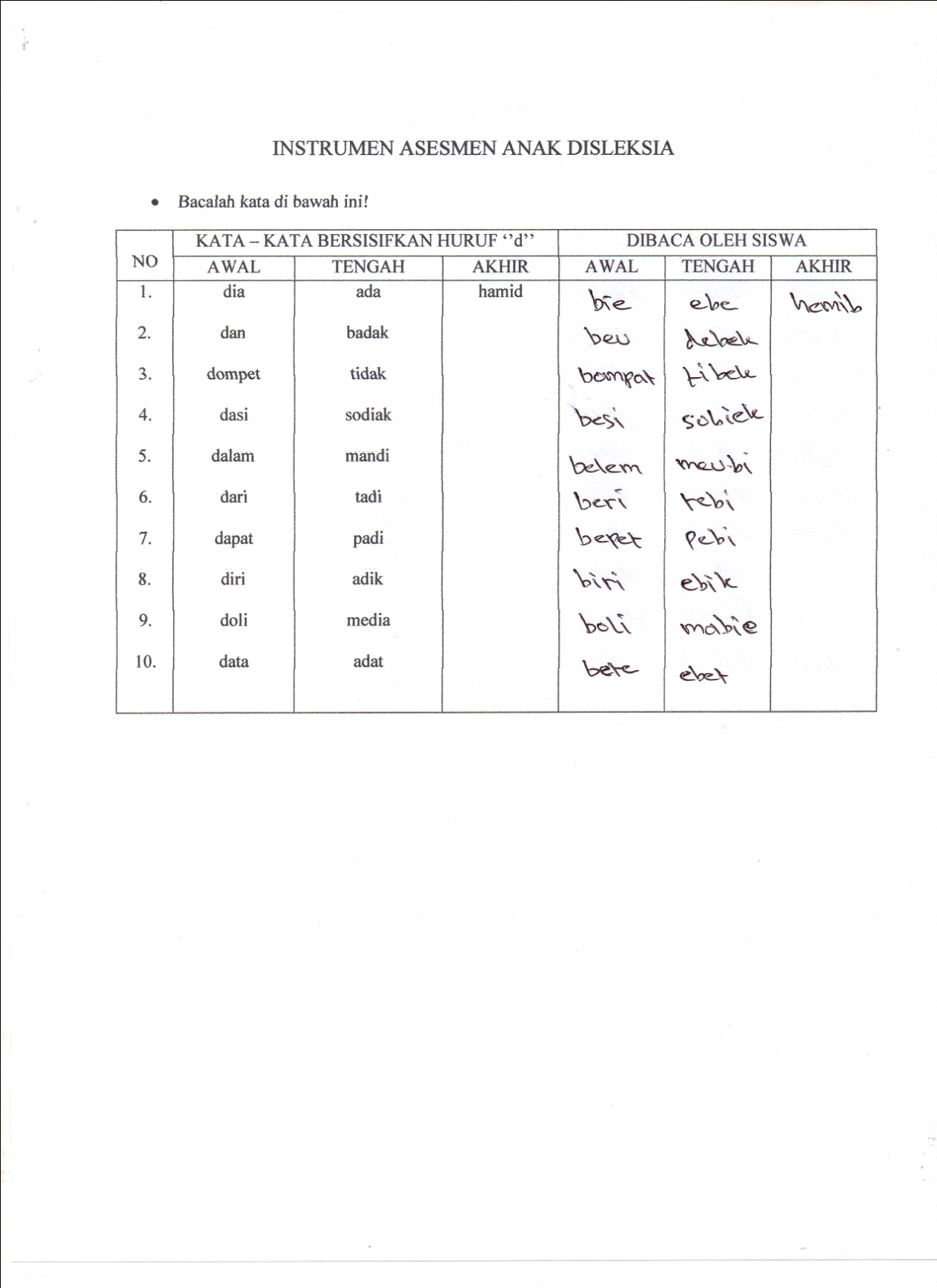 